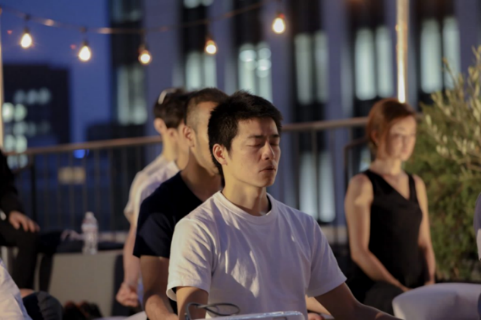 世界が認める禅の「Personal Growth思考法」と「呼吸法」でストレスに倒れない！コロナ禍の新たなストレス時代。将来への不安や人間関係の変化などに多くの人が悩んでいます。本研修ではストレスを積極的に受けとめ、ワーク＆ライフの質を上げる積極的な方法を学びます。禅の思考法と呼吸法は、世界的のグローバル企業はもとよりアメリカの行政も導入しています。今だからこそ、一度これまでの思考法を棚卸しして、ブレない人間軸を確立し、明るく一歩前に進みませんか！☆★☆　研修のポイント　☆★☆★☆★☆★☆★☆★☆★☆★☆★☆★☆★☆★☆★☆★☆★☆★☆★☆・Google、FB、トヨタなどが取り入れている禅の呼吸法と最新の科学を合わせて講義します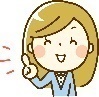 ・物事の受けとめ方を振り返り、ストレスに負けない思考法を身に付けます・自律神経をコントロールしてメンタルを強化する呼吸法を身に付けます【開催日時】（半日間）令和３年７月６日（火）1３：３0～1６：30【受講対象者】人事・教育担当者、禅の思考法と呼吸法を自社に取り入れることに興味のある方禅に触れてみたい方【受講方法】Zoom（後日、参加URLをご案内します）※研修を録画いたします　※研修後、録画動画を配信します（１週間、研修受講者限定です）【定　員】５０名【受講料】  会　　員　無　料一　　般　２，１００円【主　催】(公財)埼玉県産業振興公社研修･情報GTEL 048-647-4087メール kensyu@saitama-j.or.jpお申し込みは下記メールフォームもしくはホームページからお申込みください。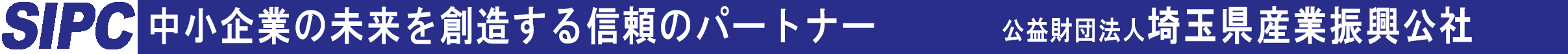 メールフォーム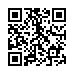 https://forms.gle/N7JdnGEz7ocaYFag6ホームページ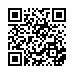 https://www.saitama-j.or.jp/seminar/21ktb/